Экспертные заключения, предложения к проекту направлять в администрацию муниципального образования поселок Боровский в течение 7 дней до 21.10.2015 (в течение 7 дней со дня размещения проекта – 14.10.2015) по адресу: п. Боровский, ул. Островского, д.33, 2 этаж, кабинет 3 (приемная)  и по электронной почте: borovskiy-m.o@inbox.ruПРОЕКТ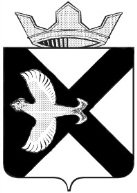 АДМИНИСТРАЦИЯ Муниципального  образования поселок  БоровскийПОСТАНОВЛЕНИЕ______________ 2015 г.							      № _______п.БоровскийТюменского муниципального районаВ соответствии с Федеральным законом РФ  от 06.10.2003 N 131 "Об общих принципах организации местного самоуправления в Российской Федерации", от 02.04.2014 года № 44-ФЗ «Об участии граждан в охране общественного порядка» законом Тюменской области от 30.11.2001 N 438 "Об участии жителей Тюменской области в обеспечении общественного порядка", постановлением Губернатора Тюменской области от 12.07.2004 N 71-пк "Об утверждении Положения о народных дружинах по обеспечению охраны общественного порядка",  руководствуясь Уставом муниципального образования поселок Боровский:1. Утвердить Положение о народной дружине по обеспечению охраны общественного порядка муниципального образования поселок Боровский согласно приложению.2. Настоящее постановление вступает в силу с момента подписания.3. Считать утратившим силу постановление администрации муниципального образования поселок Боровский от 18.05.2005 №311 «О создании народной дружины по обеспечению охраны общественного порядка»4. Опубликовать настоящее постановление на официальном сайте администрации муниципального образования поселок Боровский.5. Контроль за исполнением постановления возложить на заместителя главы администрации муниципального образования поселок Боровский С.А.Шипицина.Приложение к постановлениюАдминистрации муниципальногообразования поселок Боровскийот___ октября 2015№____Положение
о народной дружине по обеспечению охраны общественного порядка муниципального образования поселок Боровский Общие положенияНародная дружина по обеспечению охраны общественного порядка муниципального образования поселок Боровский (далее- народная дружина) является добровольным объединением граждан, изъявивших желание участвовать в охране общественного порядка.1.2.Целью участия граждан в охране общественного порядка является оказание содействия органам местного самоуправления муниципального образования поселок Боровский, органам внутренних дел в решении ими задач по обеспечению общественного порядка.1.3.Организационно-правовая форма народной дружины - общественная организация, основанная на членстве граждан, объединившихся для совместной деятельности по охране общественного порядка на принципах добровольности, законности, приоритетности защиты прав и свобод человека и гражданина, уважения их чести и достоинства.1.4. Правовую основу деятельности Дружины по охране общественного порядка составляет Конституция Российской Федерации, Федеральный закон от 02.04.2014 года № 44-ФЗ «Об участии граждан в охране общественного порядка», законом Тюменской области от 30.11.2001 N 438 "Об участии жителей Тюменской области в обеспечении общественного порядка, закон Тюменской области "Об участии жителей Тюменской области в обеспечении общественного порядка" и принимаемые в соответствии с ними законы и нормативные правовые акты органов государственной власти Тюменской области, нормативные правовые акты администрации муниципального образования поселок Боровский.Задача и направления деятельности народной дружины2.1.Задачей народной дружины является участие совместно с органами внутренних дел в мероприятиях по охране общественного порядка.2.2.Основными направлениями деятельности народной дружины являются:1) содействие органам внутренних дел и иным правоохранительным органам в охране общественного порядка;2) участие в предупреждении и пресечении правонарушений;3) участие в охране общественного порядка в случаях возникновения на территории поселения чрезвычайных ситуаций;4) распространение правовых знаний, разъяснение норм поведения в общественных местах.Создание и прекращение деятельности народной дружины3.1.Народная дружина создается по инициативе граждан Российской Федерации в форме общественной организации в соответствии с законодательством Российской Федерации.3.2.Народная дружина считается созданной с момента утверждения  Устава народной дружины.3.3.Решение о прекращении деятельности народной дружины принимается на общем собрании граждан.Организация деятельности народной дружины4.1.На общем собрании:1) принимается  Устав о народной дружине  и  направляется в Администрацию муниципального образования поселок Боровский для  согласования;2) принимается решение о приеме в члены народной дружины и исключении из ее состава;3) утверждается план работы народной дружины;4) принимается решение о прекращении деятельности народной дружины;5) рассматриваются вопросы о поощрении народных дружинников; 6) утверждаются отчеты командира народной дружины;7)обсуждаются иные вопросы деятельности народной дружины.4.2.Решение общего собрания считается правомочным при участии в голосовании не менее половины списочного состава народной дружины.4.3.Решение общего собрания принимается большинством голосов от числа присутствующих народных дружинников и оформляется протоколом.4.4.Общее собрание может проводиться по мере необходимости, но не реже  раз в полгода. Внеочередное общее собрание может по требованию командира народной дружины либо не менее 2/3 списочного состава народной дружины.4.5.Руководство деятельностью народной дружины осуществляет командир народной дружины, который избирается на 2 года большинством голосов от числа присутствующих народных дружинников. Решение общего собрания об избрании командира народной дружины оформляется протоколом.4.6.Командир обязан: 1) формировать личные дела народных дружинников;2) вести персональный учет народных дружинников, входящих в состав народной дружины, и направлять в координирующий орган (штаб) для включения в сводный список (реестр) народных дружинников, а также в территориальный орган внутренних дел для сведения:3) организовывать деятельность народной дружины, обеспечивать ее постоянную готовность к выполнению задач по охране общественного порядка;4) осуществлять работу по сплочению коллектива, воспитывать у народных дружинников чувство ответственности, поддерживать дисциплину;5) вести табельный учет времени выхода народных дружинников на дежурство;6) осуществлять планирование работы народной дружины;7) готовить вопросы для вынесения на обсуждение общего собрания.4.7.Свою деятельность народная дружина осуществляет путем патрулирования и выставления постов на маршрутах дежурства, проведения рейдов по выявлению граждан, нарушающих общественный порядок, индивидуальной профилактической работы под руководством сотрудников территориального органа внутренних дел.4.8.Продолжительность дежурства народного дружинника не должно превышать 4 часов в сутки, в выходные дни-8 часов в сутки.Прием граждан в народную дружину и исключение из нее5.1. В народную дружину принимаются на добровольной основе граждане Российской Федерации, достигшие возраста восемнадцати лет, способные по своим деловым и личным качествам исполнять обязанности народного дружинника.5.2.Для приема в народную дружину гражданин должен представить командиру народной дружины следующие документы:1) личное заявление о приеме в народную дружину;2) фотографию размером  х ;3) автобиографию;4)  характеристику с последнего места работы.5.3.Гражданину, принятому в народную дружину, вручается удостоверение народного дружинника установленного образца. 5.4.В народную дружину не могут быть приняты граждане: 1) имеющие неснятую или непогашенную судимость;2) в отношении которых осуществляется уголовное преследование;3) ранее осужденные за умышленные преступления;
4) включенные в перечень организаций и физических лиц, в отношении которых имеются, полученные в установленном порядке сведения об их причастности к экстремистской деятельности или терроризму;5) в отношении которых вступившим в законную силу решением суда установлено, что в их действиях содержатся признаки экстремистской деятельности;6) страдающие психическими расстройствами, больные наркоманией или алкоголизмом;7) признанные недееспособными или ограниченно дееспособными по решению суда, вступившему в законную силу; 8) подвергнутые неоднократно в течение года, предшествовавшего дню принятия в народную дружину, в судебном порядке административному наказанию за совершенные административные правонарушения;9) имеющие гражданство (подданство) иностранного государства.
5.5.Народный дружинник исключается из народной дружины в следующих случаях:1) на основании личного заявления народного дружинника;
2) при наступлении обстоятельств, перечисленных в пункте 5.4. настоящего Положения;3) при совершении народным дружинником, участвующим в охране общественного порядка, противоправных действий либо бездействии, повлекших нарушение прав и свобод граждан, общественных объединений, религиозных и иных организаций; 4) в связи с неоднократным невыполнением требованием устава народной дружины либо фактическим самоустранением от участия в ее деятельности;5) в связи с прекращением гражданства Российской Федерации.Права народных дружинников6.1.Народные дружинники имеют право:1) требовать от граждан и должностных лиц прекратить противоправные деяния;2) принимать меры к охране места происшествия, а также по обеспечению сохранности вещественных доказательств совершения правонарушения с последующей передачей их сотрудникам полиции;3) осуществлять иные права, предусмотренные федеральными законами. 2.Народные дружинники вправе отказаться от исполнения возложенных на них обязанностей в случае, если имеются достаточные основания полагать, что их жизнь и здоровье могут подвергнуться опасности.Обязанности народных дружинников 7.1. Народные дружинники обязаны:1) знать и соблюдать требования законодательства и иных нормативных правовых актов в сфере охраны общественного порядка;2) при объявлении сбора народной дружины прибывать к месту сбора в установленном порядке;3) соблюдать права и законные интересы граждан, общественных объединений, религиозных и иных организаций;4) принимать меры по предотвращению и пресечению правонарушений;5) выполнять требования уполномоченных сотрудников органов внутренних дел (полиции) и иных правоохранительных органов, не противоречащие законодательству Российской Федерации;6) оказывать первую помощь гражданам при несчастных случаях, травмах, отравлениях и других состояниях и заболеваниях, угрожающих их жизни и здоровью, при наличии соответствующей подготовки и (или) навыков;7) иметь при себе и предъявлять гражданам, к которым обращено требование о прекращении противоправного деяния, удостоверение установленного образца.8. Ответственность народных дружинников8.1. За противоправные действия народные дружинники несут ответственность, установленную законодательством Российской Федерации.
8.2. Действия народных дружинников, нарушающие права и законные интересы граждан, общественных объединений, религиозных и иных организаций, могут быть обжалованы в порядке, установленном законодательством Российской Федерации.Гарантии правовой и социальной защиты дружинников9.1. Народные дружинники при исполнении обязанностей народного дружинника находятся под защитой государства. Их законные требования о прекращении противоправных действий обязательны для исполнения всеми гражданами и должностными лицами.9.2. Никто не вправе принуждать народных дружинников исполнять обязанности, которые не возложены на них настоящим Положением. 9.3. Воспрепятствование осуществляемой на законном основании деятельности народного дружинника в связи с их участием в охране общественного порядка либо невыполнение их законных требований о прекращении противоправных действий влечет ответственность в соответствии с законодательством Российской Федерации.10 Формы поощрения и взыскания, применяемые к гражданам, участвующим в деятельности Дружины10.1. Для стимулирования граждан, участвующих в деятельности Дружины по обеспечению охраны общественного порядка, применяются следующие виды поощрений:- объявление благодарности;- награждение Почетной грамотой;- награждение ценным подарком стоимостью до 2 тысяч рублей;- выплата единовременного денежного вознаграждения до 4 тысяч рублей;- представление к государственным наградам за особые заслуги в обеспечении общественного порядка, проявленное при этом мужество и героизм, в порядке, установленном законодательством;- выплата денежного вознаграждения участникам добровольных народных дружин за выход на дежурство из расчета 1 час- 150 рублей на основании распоряжения Администрации муниципального образования поселок Боровский.10.2. Единовременное денежное вознаграждение выплачивается за достижение конкретных личных результатов в предупреждении, выявлении и пресечении преступлений и административных правонарушений.10.3. Личные результаты деятельности дружинников оцениваются по следующим критериям:- отсутствие фактов нарушения дружинником законности при исполнении обязанностей по обеспечению общественного порядка;- участие в выявлении, пресечении преступлений;- участие в выявлении, пресечении административных правонарушений;- участие в выявлении лиц, находящихся в розыске;- участие в работе с лицами, состоящими на профилактических учётах в правоохранительных органах;- участие в оперативно-профилактических мероприятиях, проводимых правоохранительными органами;- участие в охране общественного порядка при проведении общественно-политических, культурных, спортивных и иных мероприятий с массовым участием граждан.10.4. Выплаты дружинникам осуществляются ежемесячно на основании распоряжения Администрации муниципального образования поселок Боровский.10.5. Решение, о применении мер поощрения, принимает Глава муниципального образования поселок Боровский с учетом мнения командира народной дружины по обеспечению охраны общественного порядка и начальника отдела внутренних дел.10.6. Командир народной дружины по обеспечению охраны общественного порядка и начальник отдела внутренних дел вправе обратиться с предложением, о поощрении граждан, участвующих в деятельности народной дружины по обеспечению охраны общественного порядка.10.7. Расходы на осуществление выплат, предусмотренных разделом 10 настоящего Положения, осуществляются в пределах средств бюджета муниципального образования поселок Боровский.Выплаты производятся бухгалтерией Администрации муниципального образования поселок Боровский.10.8. К дружинникам, недобросовестно относящимся к своим обязанностям либо совершившим проступок, по решению командира народной дружины могут применяться следующие формы взыскания:- общественное порицание;- исключение из  народной дружины.10.9. При исключении из Дружины дружинник обязан сдать удостоверение дружинника, а также имущество, полученное им в пользование в связи с работой в народной дружине. Возмещение стоимости утраченного или невозвращенного имущества производится в порядке, установленном нормами гражданского законодательства.10.10. До решения вопроса о наложении взыскания дружинник может быть отстранен от дежурства командиром народной дружины.Глава муниципального образованияС.В.Сычева